     HRVATSKO PLANINARSKO DRUŠTVO  ''PLANIK'' UMAG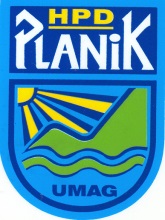 UMAG, Obala J. B. Tita 3. - Tel.091 2060510 - email: planikumag@gmail.comPodružnice: Buje, Novigrad, Poreč i BuzetIBAN HR2923800061140007662OIB 97492638914ww.hpdplanik.hr								     .organizira planinarski izletpovodom blagdana Vele GospeLABIN – SKITAČA u nedjelju, 15. kolovoza 2021. godinePRIJEVOZ: osobnim automobilima do Labina; povratak autobusomOKUPLJANJE:    Okupljanje od 7.30 sati na parkiralištu pokraj gradskog groblja u Starom gradu Labinu. Polazak je u 8:00 s navedenoga parkirališta.OPIS:                  S parkirališta, zajedno s ostalim planinarima (tradicionalan pohod u organizaciji PD „Skitaci“ Labin) krećemo prema Skitači. Prolazimo kroz šumarke, preko polja i uživamo u mirisima kuša (kadulje) i ostalog primorskog bilja; u okusima rubidnica (kupina) i (nadam se) lijepome danu.Na stazi smo oko 6 sati, duljina staze je oko 16 km.Dolaskom na Skitaču uživamo u hladu stabla, hladnim (ili toplim) napitcima i besplatnom obroku (navrsti kod prijave – mesni ili vege obrok).Povratak u Labin organiziran je autobusom, otprilike oko 15.30 sati.TEŽINA STAZE: staza je tehnički lagana, kondicijski srednje zahtjevna.OPREMA: standardna planinarska, hrana iz ruksaka. Preporuka: štapovi, gamaše, zaštita od sunca, ručnik...; maska i dezinfekcijsko sredstvo.PRIJAVA: na telefon 0917256789 do četvrtka u 19.00 sati (zbog prijave broja obroka).NAPOMENA: sudionici planinarskog izleta dužni su pridržavati se uputa vodiča i pristupaju izletu na vlastitu odgovornost, a u skladu s preporukama (samo) zaštite vezanima uz pandemiju. Vodič zadržava pravo promjene itinerera u slučaju nepredviđenih okolnosti. NAPOMENA 2: Ako imate majicu našega planinarskog društva, molim da je obučete! VODIČ NA STAZI: Davorka Prusić